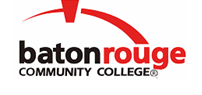 Baton Rouge Community CollegeAcademic Affairs Master SyllabusDate Approved:	2 September 2020Term and Year of Implementation:	Fall 2020Course Title:	Discrete StructuresBRCC Course Rubric:	CSCI 2003Previous Course Rubric:	CSCI 200Lecture Hours per week-Lab Hours per week-Credit Hours:	3-0-3Per semester:  Lecture Hours-Lab Hours-Instructional Contact Hours:	45-0-45Louisiana Common Course Number:	     CIP Code:	11.0701Course Description:	Introduces logic and mathematics for solving problems required in the theoretical study of computer science.  Topics include sets, functions, formal logic, proof techniques, combinatorics, relations, matrices, Boolean algebra, finite state machines, and combinational and sequential circuits.Prerequisites:		MATH 1223 (or MATH 111)Co-requisites:		NoneSuggested Enrollment Cap:	25Learning Outcomes.  Upon successful completion of this course, the students will be able to:1.	Construct a discrete structure.2.	Use basic ideas to manipulate basic structures.3.	Recognize standard prepositional logic connectives used to convert logical expressions into conjunctive and disjunctive normal form.4.	Demonstrate the ability to write and evaluate proofs.Assessment Measures.  Assessment of all learning outcomes will be measured using the following methods:1.	Student participation2.	In-class assignments and quizzes3.	Formal presentation4.	Homework assignments5.	Instructor-prepared testsInformation to be included on the Instructor’s Course Syllabi:Disability Statement:  Baton Rouge Community College seeks to meet the needs of its students in many ways.  See the Office of Disability Services to receive suggestions for disability statements that should be included in each syllabus.Grading: The College grading policy should be included in the course syllabus.  Any special practices should also go here.  This should include the instructor’s and/or the department’s policy for make-up work.  For example in a speech course, “Speeches not given on due date will receive no grade higher than a sixty” or “Make-up work will not be accepted after the last day of class”.Attendance Policy:  Include the overall attendance policy of the college.  Instructors may want to add additional information in individual syllabi to meet the needs of their courses.General Policies: Instructors’ policy on the use of things such as beepers and cell phones and/or hand held programmable calculators should be covered in this section.Cheating and Plagiarism:  This must be included in all syllabi and should include the penalties for incidents in a given class.  Students should have a clear idea of what constitutes cheating in a given course.Safety Concerns:  In some courses, this may be a major issue.  For example, “No student will be allowed in the lab without safety glasses”.  General statements such as, “Items that may be harmful to one’s self or others should not be brought to class”.Library/ Learning Resources:  Since the development of the total person is part of our mission, assignments in the library and/or the Learning Resources Center should be included to assist students in enhancing skills and in using resources.  Students should be encouraged to use the library for reading enjoyment as part of lifelong learning.Expanded Course Outline:I.	Basic logicA.	Proofs and algorithmsB.	InductionC.	Boolean algebraD.	Predicate logic  II. Functions, relations and setsA.	Basics of functions and setsB.	Equivalence and order relationsC.	Recursive definitions and algorithmsD.	Functional programming (in Scheme)III.	Integers and Integer Algorithms A.	BasicsB.	CountingC.	Modular arithmeticD.	Greatest common divisor, prime numbersE.	ProbabilityIV.	Introduction to Algorithm AnalysisA.	Introduction to Order of functionsB.	Elementary Recurrence relationsC.	Analysis of several simple algorithmsV.	Topics: one or more of the following:A.	Introduction to Graphs and TreesB.	Introduction to Matrices C.	Introduction to Program correctnessD.	Regular expressionsE.	Relational algebra and elementary SQLF.	Boolean Algebra and circuits